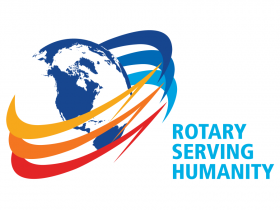 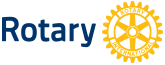               Klinga Rotaryklubb  Dato: 	20.02.17	                 Klubbmøte nr:                    	Klinga Rotaryklubb 2016-2017Nyheter/Rotarysaker:Fødselsdager:Peter Smines 75 år 18.023-minutterStein Aage fortalte om de to motorsyklene han har i eie.  Har fått invitasjon til MC treff Danmark gjennom  MC Rotary. Sommerens feriemål kanskje??Neste 3-minutter : Ole HaraldReferat fra programPeter holdt ego-foredrag for oss.  Fortalte fra sin barndom og oppvekst på Smines.  Mobiltelefonen burde ha kommet tidligere.  Da hadde Peter spart foreldrene for mange bekymringer Oppmøte og annet rotaryarbeid14 stk til stede.Før møtet ble det holdt styre/komitèmøte for å legge planer for stand på storsenteret 18.03.Oppstart kl 11.00- ca kl 16.00.1 times vakt – min. 2 stk på hver vakt.Stein og Bjarne lager utkast til informasjon om Klinga Rotary.Tove bestiller flere brosjyrer «Fakta om Rotary» og invitasjon.Svein har papir som kan brukes til informasjonen vi lager.Birger kan ordne med printing.  Går også igjennom informasjonsfilmene som ligger på Rotarysiden – kan noen av disse brukes.Stein Aage kan stille med TV.  Informasjonsfilmene vil rulle og gå utover dagen.Vi serverer kaffe og sjokolade.  Hver enkelt tar med kaffe.Tove sjekker om quizen fra sentralt hold blir ferdig til 18.  Hvis ikke lager vi en selv.  Premiering fruktkurv. Neste møte:(når og hva)27.02Tema:Stein vil gå igjennom hjemmesiden med oss.Ole Harald tar en utvidet 3-minutter.